TRIVIS - Střední škola veřejnoprávní a Vyšší odborná škola prevence kriminality 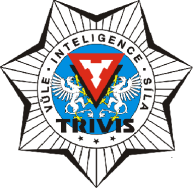 a krizového řízení Praha,s. r. o.Hovorčovická 1281/11 182 00  Praha 8 - Kobylisy OR  vedený Městským soudem v Praze, oddíl C, vložka 50353Telefon a fax: 283 911 561          E-mail : vos@trivis.cz                IČO 25 10 91 38Žádost o změnu oboru vzděláváníJméno a příjmení studenta/studentky:……………………………………………Bydliště: …………………………………………………………………………Číslo smlouvy: …………………………………………………………………..Studijní skupina: …………..												Od zimního/letního období školního roku ………………………………………Důvod změny:V ……………… dne ………  		      ……………………………………….    podpis studenta/studentkyVyjádření tajemníka pro VOŠ:Vyjádření ředitele SŠV a VOŠ TRIVIS Praha :